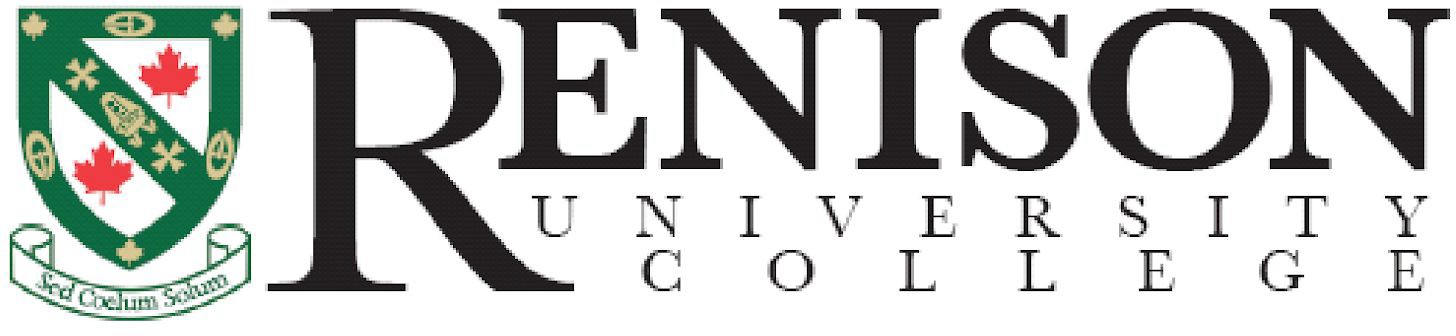 HUM 101 Fact SheetWhat is Humanities 101?Humanities 101 is a 12-week program scheduled for the Spring 2021. It is a tuition free university level program for economically marginalized individuals. It is intended to reawaken interest in education, increase self-esteem, and serve as a springboard to further community involvement and/or education. Humanities 101 is a community-university partnership. Education will occur through the active building of a learning community. Course description: This course uses “City” as a guiding theme around which each week’s lectures will be focused. “City” will be explored in each class from a different perspective. Many of our considerations related to ‘city’ will focus on social justice, equity, community building, and wellness. This course includes reading, writing and speaking assignments, hands-on activities, group dialogue, as well as lecture content.How many people will the program accommodate?Twenty-five participant spaces have been allocated in the program.Who is eligible for this program?You are eligible for this program if you:Have completed high schoolIdentify as low-incomeAre proficient in English: reading, writing, and comprehendingAre able to attend classes once each week (Thursday evenings)Are able to participate regularly in once-weekly drop-in community-building learning activities (day to be announced)How do I prove English Language proficiency, if English is not my first language?If English is not your first language, please carefully consider the reading, writing, and comprehension that this course will require. Your success is important, which will require a demonstration of English proficiency. If you feel ready to participate in a course that requires a good level of English proficiency, welcome! If you don’t feel completely ready, please consider using this coming year to better your English skills and join our course next year. You will be welcomed!When does the course take place?  The 12-week course is offered May 6 – July 22, 2021 (University of Waterloo’s Spring term)Where is the course taking place?The course takes place using a video classroom platform, Zoom, with security features.  Therefore, you will need a device and Wi-Fi to participate in this course. How do I register for the program? What is the registration process?Registration is a three-step process:A community agency worker or university-based coordinator will provide you with a short questionnaire to fill out indicating your interest in the program.If necessary, a community agency worker will help you to complete an application form to give information about your eligibility for the program. This is due in to the course coordinator, Jo-Del McKenzie (jodelmckenzie@gmail.com) by March 31, 2021.Within 2 weeks of receiving your application (by April 10, 2021), eligible applicants will be given a second questionnaire which will allow you to write about yourself and your interests in the program. This is due April 17, 2021. At this time, the English proficiency assessments will be arranged as necessary. Renison will make the final decision about acceptance April 20, 2021.Do I have to pay?There is no financial cost for program participants. Renison University College, the University of Waterloo, and the Ross & Doris Dixon Foundation will underwrite the full cost of the programWhat do I need to take the course?You need to be able to attend each class for the 12 weeks, delivered online in video classroom format. You will also need to be able to attend the majority of the drop-in community building learning exchange that will be offered throughout the term. You will need to be excited about the Humanities 101 learning, and to be able to participate in the assignments, which will involve reading, reflection, dialogue, writing and presentation.How do I get access to all the materials for the course?You will be provided with all the course materials needed including assigned readings for the course, notebooks, pens, and any other materials needed to complete the learning activities. What days and time will the course take place?The course will run in the spring 2021 semester. It begins on Thursday May 6, 2021 and runs every Thursday evening for 12 weeks until Thursday July 22, 2021. Who will be teaching the course?The course will be taught by Dr Trish Van Katwyk, a University of Waterloo professor in Social Work. Dr Van Katwyk will teach on different topics related to the main theme “City”.Please contact: Jo-Del McKenzie (jodelmckenzie@gmail.com)